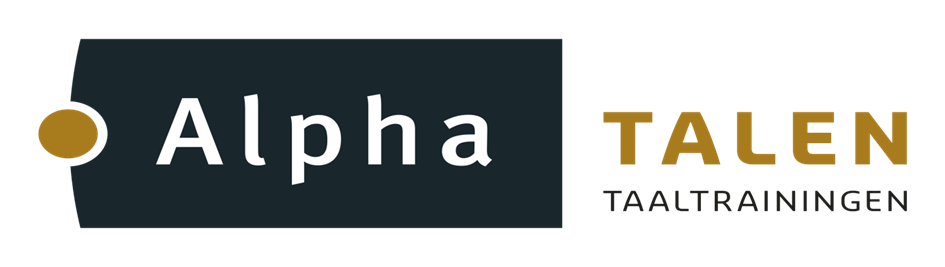 			Inschrijvingsformulier                        Voorbereiding Staatsexamen NT2 II						   			  	Startdatum: 	woensdag 13  februari 2019 				Tijd:	 		19.30-21.30 uur Datum:				________________________________________Naam:				________________________________________Adres:				________________________________________Postcode + plaats:		________________________________________Telefoonnummer:		________________________________________E-mailadres:			________________________________________Geboortedatum:			________________________________________Nationaliteit:			________________________________________Beroep:				________________________________________Lesdata:	 			13, 20 februari			8, 15, 22, 29 mei					6, 13, 20, 27 maart		5 juni 2019*					3, 10, 17, 24 april *data kunnen in overleg aangepast worden Plaats:				De Framboos, Frambozenweg 61, 2321 KA LeidenPrijs:					€ 500,00 incl. lesmateriaal		Dit formulier sturen naar: post@alphatalen.nl